TermDefinitionExampleadd, addition, plusJoin groups to find a total                            3 + 2 = 5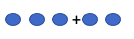 moreMake or become bigger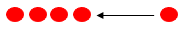 sumThe result of adding numbers together3 + 4 + 2 = 9                      altogetherCounting all the objects and finding the total                                               6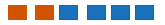 doubleAdding a number to itself    3 + 3 = 6          7 + 7 = 14TermDefinitionExamplenear doubleAdding a number to the number that is one more or one less3 + 4 = 7          7 + 6 = 13Instructional vocabularyInstructional vocabularyInstructional vocabularyGive an example of…Explain how you get your answer/ your method…Show how you…Describe…Find 10 more than a numberUnderstand that adding ten to a number means there is one more ten in the ten column and the units (ones) column doesn’t change.e.g. 10 more than 26 = 36                                                        t   uKnow doubles to 20Recall all doubles to 201 + 1 = 2                                 6 + 6 = 122 + 2 = 4                                 7 + 7 = 143 + 3 = 6                                 8 + 8 = 164 + 4 = 8                                 9 + 9 = 185 + 5 = 10                             10 + 10 = 20Add 10 and multiples of 10Understand that adding multiple tens to a number mens that ten column will change as tens are added but the ones column doesn’t change.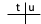 e.g. 35 + 30 = 65.             20 + 43 = 63Number bonds to 200 + 20 = 20                             6 + 14 = 201 + 19 = 20                             7 + 13 = 202 + 18 = 20                             8 + 12 = 203 + 17 = 20                             9 + 11 = 204 + 16 = 20                            10 + 10 = 205 + 15 = 20    Repeat with addition numbers swapped.               Add near multiples of 10 eg 9,11,19,21Add 10 and adjust.Add by partitioning and recombining53 + 28 = 50 + 20 + 3+ 4 =77Add 1 digit number to a 2 digit number by bridgingAdd a one digit number by jumping to the nearest 10 and then adding on the remaining ones. E.g.        36 + 7 = 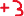 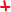 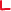 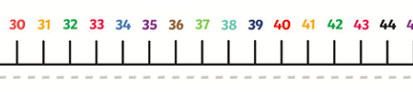 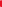 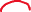 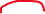 Add by partitioning the scond number 59 + 24 = 